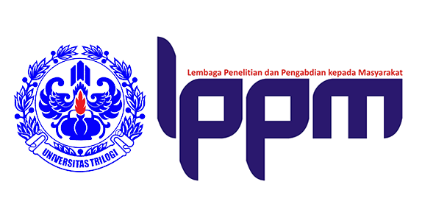 SURAT TUGASNo. 073/LPPM/TUG/X/2021Kepala Lembaga Penelitian dan Pengabdian kepada Masyarakat (LPPM) dengan ini menugaskan kepada nama yang tercantum di bawah ini untuk menjadi Narasumber, yaitu : Demikian surat tugas ini kami sampaikan, untuk dilaksanakan dengan sebaik-baiknya dan penuh tanggung jawab. Laporan kegiatan diserahkan selambat-lambatnya dua minggu setelah kegiatan selesai.										          		 Jakarta, 06 Oktober 2021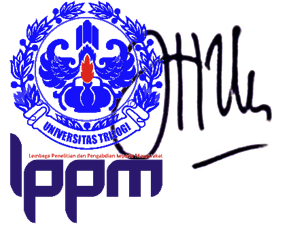  Dr. Aty Herawati							         		 Kepala LPPM Univ. TrilogiTembusan Yth.Wakil RektorKabag SDM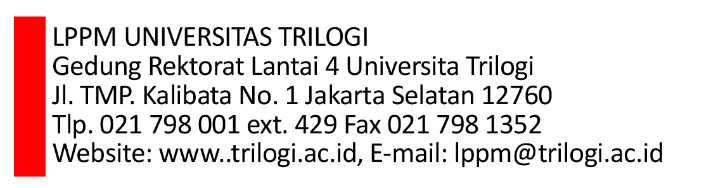 Nama:Rossi Iskandar, S.Pd.I., M,Pd.NIDN:0304039201Program Studi/Fakultas:PG-SD / FKIPJudul/Kegiatan:“Seminar Pendidikan Dasar.”Hari/Tanggal:Jumat, 08 Oktober 2021Tempat:Via Zoom Meeting